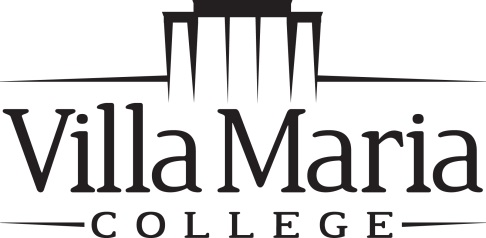 Office of the Registrar240 Pine Ridge Road • Buffalo, NY  14225(716) 896-0700 • FAX (716) 896-0705NAME / ADDRESS CHANGEName ChangeLegal proof of name change (social security card) must be provided with request.Name	________________________________________________________________________Name Change	________________________________________________________________________Signature   ____________________________________________	Date   ________________________________________________________________________________________Address ChangeName		________________________________________________________________________Name		________________________________________________________________________(While Attending)New Address	________________________________________________________________________		Street		___________________________________	______________	_____________		City						State			Zip CodePhone #   ________________________________    Cell Phone #   ________________________________Signature   ____________________________________________	Date   _____________________dar 7-8-13